Materialliste P1 DeSchuljahr 2022/2023Klassenlehrerin: Frau WITTMANN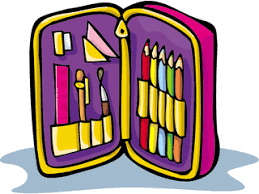 -> Am 1. Schultag, bitte folgende Sachen mitbringen:* in einem Mäppchen:□ 1 Bleistift HB (Bitte mit Dreiecksform für einen besseren Griff!) □ 1 weißer Radiergummi□ 1 Anspitzer mit Dose□ 1 Tintenroller (Bitte nach Schreibhand Ihres Kindes!)□ ein paar Patronen (blaue und löschbare Tinte) für den Tintenroller□ 1 grüner Kugelschreiber□ 1 Whiteboard-Marker /Tafelstift (abwischbar!)□ Buntstifte und Filzstifte (Diese können auch in einem 2. Mäppchen separat aufbewahrt werden.)□ 1 großer Klebestift□ 1 Schere mit runden Spitzen (Auch hier auf die Schreibhand bitte achten…)□ 1 Lineal* in einem Beutel oder einer Tüte (als Vorrat, mit dem Namen gekennzeichnet):□ 2-3 weitere Bleistifte, 1 weißer Radiergummi, Ersatzpatronen für den Tintenroller, 1 grünen Kugelschreiber, 3-4 Tafelstifte, 4-5 große Klebestifte* Deutsch:□ Klett „Zebra 1 / Buchstabenheft (in Druckschrift)“	ISBN 978-3-12-270900-6□ Jandorf „Rechtschreiben 1“ (Lupenheft)   		ISBN 978-3-939965-36-7□ Jandorf „Lies-mal Heft 1 mit der Ente (MIT Silbengliederung)“          ISBN 978-3-939965-81-7□ Jandorf „Lies-mal Heft 2 mit dem Frosch (OHNE Silbengliederung)“  ISBN 978-3-939965-73-2□ Jandorf „Lies-mal Heft 3 mit der Robbe (OHNE Silbengliederung)“    ISBN 978-3-939965-75-6□ Jandorf „Schreiben zu Bildern – lautgetreue Wörter“ (Delfinheft)     ISBN 978-3-939965-16-9□ 1 Schreibheft (nur linierte Seiten) DIN A5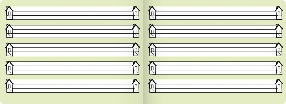 -> Querformat / Lineatur 1 / 16 Blatt□ 1 Geschichtenheft (abwechselnd eine weiße und eine linierte Seite) DIN A5-> Querformat / Lineatur 1G / 16 Blatt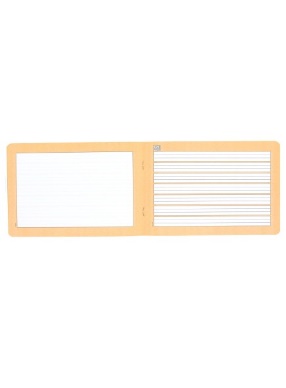 □ 1 roter Schnellhefter DIN A4 (für die Arbeitsblätter)□ 1 rosaroter Schnellhefter DIN A4 (für die Leseblätter)* Mathe:□ Jandorf „Zahlenfuchs 1“     ISBN 978-3-939965-20-6□ Jandorf „Zifferntrainer 1“     ISBN 978-3-939965-19-0□ 1 blauer Schnellhefter* Entdeckung der Welt:□ Cornelsen „Umweltfreunde / Berlin Ausgabe 2009“     ISBN 978-3-06-080602-7□ 1 grüner Schnellhefter* Musik:□ 1 gelber Schnellhefter* Sonstiges:□ 1 DIN A4 gelbe Flügel- oder Sammelmappe für die Elternpost und die Hausaufgaben (= Postmappe)□ 1 DIN A4 blaue Flügel- oder Sammelmappe für die Arbeitsblätter (= Arbeitsmappe)□ 1 schwarzer Schnellhefter (für die Zusatz- und Freiarbeiten)□ 2 durchsichtige DIN A4 Heftumschläge für das Umweltfreunde- und das Lupenheft□ 5 durchsichtige DIN A5 Heftumschläge / Querformat für die kleinen Hefte□ 1 durchsichtiger DIN A5 Heftumschlag / Hochformat für das Delfinheft□ 1 kleine weiße Tafel mit einer weißen und einer karierten Seite (in Frankreich: „ardoise blanche effaçable 1 face unie 1 face quadrillée“)□ 1 Tuch oder Schwämmchen für die kleine Tafel□ 1 Taschentücher-Box für die Klassengemeinschaft□ weiße Briefumschläge (ohne Fenster) für die Klassengemeinschaft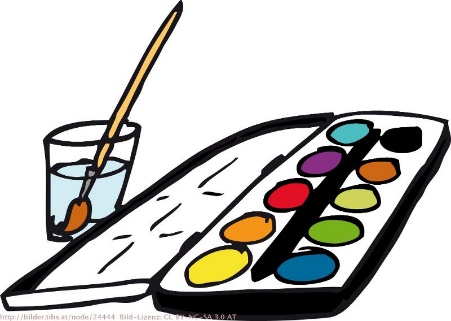 -> Am 2. Schultag, bitte diese Sachen mitbringen:* Kunst: □ in einem Schuhkarton:-> 1 Farbkasten von Pelikan / 12 Farben-> 3 Rundpinsel / Größen 4, 8 und 10-> 3 Flachpinsel / Größen 8, 12 und 16 -> 1 Plastikbecher (Zahnbecher z. B.)-> 1 Malschürze/Malkittel, 1 altes Hemd oder 1 altes T-Shirt-> 1 (altes) Küchentuch-> 1 Schwamm□ weißes Zeichenpapier von CANSON(in Frankreich: „papier à dessin blanc, C à grains, 24x32cm, 180g, pochette de 12 feuilles“)□ farbiges Zeichenpapier von CANSON(in Frankreich: „papier à dessin couleur, mi-teintes vives, 24x32cm, 160g, pochette de 12 feuilles“) □ 1 DIN A3 Flügel- oder Sammelmappe□ Zeitungspapier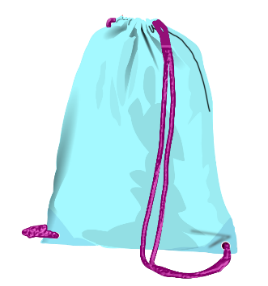 * Sportunterricht: - 1 Turnbeutel mit Sportkleidung und Hallenturnschuhen     (keine Schläppchen bitte )Bitte kennzeichnen Sie ALLE Dinge mit dem Namen Ihres Kindes!Ich wünsche Ihnen schöne und erholsame Ferien und freue mich, Sie und Ihr Kind,am 1. September 2022in der Schule zu sehen.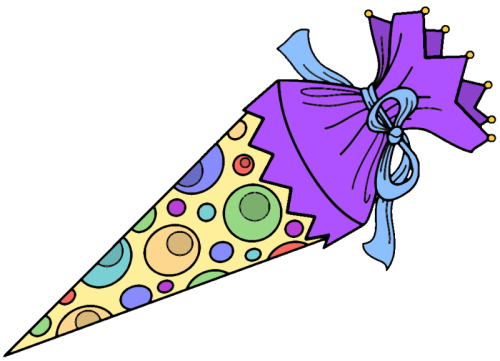 Mit freundlichen GrüßenFrau WITTMANN